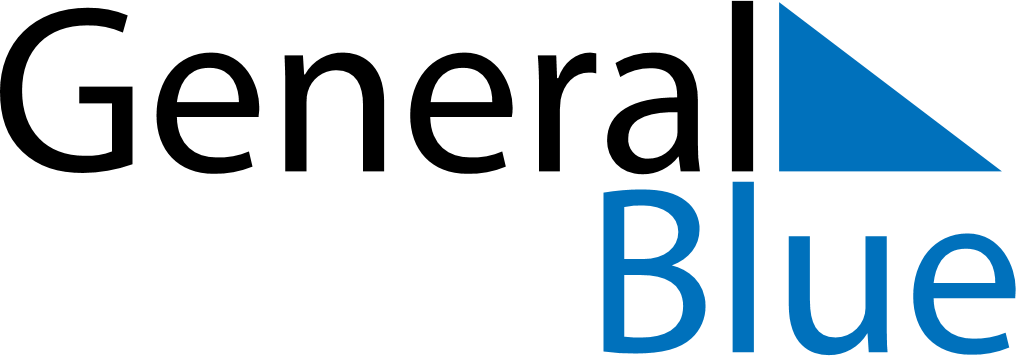 May 2028May 2028May 2028HungaryHungaryMONTUEWEDTHUFRISATSUN1234567Labour DayMother’s Day89101112131415161718192021National Defense Day22232425262728293031